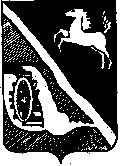 Дума Шегарского района Томской областиРАСПОРЯЖЕНИЕс. Мельниково «25» декабря  2019г.                                                                                № 36Председатель Думы Шегарского района                                   Л.И. НистерюкИсп. А.С.Шиянова,8(38247)2-10-40. Приложениек распоряжению Думы Шегарского района от 25.12.2019№ 36ПЛАН проведения экспертизы на коррупциогенность нормативных правовых актов Думы Шегарского района  и их проектов в 2020 годуОб утверждении плана проведения экспертизы на коррупциогенность нормативных правовых актов Думы Шегарского района и их проектов в 2020 годуОб утверждении плана проведения экспертизы на коррупциогенность нормативных правовых актов Думы Шегарского района и их проектов в 2020 году           С целью обеспечения, проведения экспертизы  нормативных  правовых актов Думы Шегарского района и их проектов на коррупциогенность,                                                    ОБЯЗЫВАЮ:          1. Утвердить план проведения экспертизы на коррупциогенность нормативных правовых актов Думы Шегарского района и их проектов в 2020 году согласно приложению 1.          2. Контроль  исполнения данного распоряжения оставляю за собой.           С целью обеспечения, проведения экспертизы  нормативных  правовых актов Думы Шегарского района и их проектов на коррупциогенность,                                                    ОБЯЗЫВАЮ:          1. Утвердить план проведения экспертизы на коррупциогенность нормативных правовых актов Думы Шегарского района и их проектов в 2020 году согласно приложению 1.          2. Контроль  исполнения данного распоряжения оставляю за собой.№п/пНаименованиеСрок проведения экспертизыО внесении изменений в решение Думы Шегарского района от 17.12.2019 г. № 417 «О    районном   бюджете муниципального образования «Шегарский район» на 2020 год и плановый период 2021 и 2022 годов»ЯнварьОб утверждении Положения о районном конкурсе на соискание премии Шегарского района «Лучший спортсмен года»Январь О внесении дополнения в Устав муниципального образования «Шегарский район»МартО внесении изменений в решение Думы Шегарского района от 17.12.2019 г. №  417 «О    районном   бюджете муниципального образования «Шегарский район» на 2020 год и плановый период 2021 и 2022 годов»АпрельУтверждение отчета об исполнении бюджета муниципального образования «Шегарский район» за 2019 годМайО согласовании замещения дотации (части дотации) на выравнивание бюджетной обеспеченности муниципального образования «Шегарский район» дополнительными нормативами отчислений в бюджет муниципального района от налога на доходы физических лиц на 2023 годМайО внесении дополнения в Устав муниципального образования «Шегарский район»ИюньО внесении изменений в решение Думы Шегарского района от 17.12.2019 г. № 417 «О    районном   бюджете муниципального образования «Шегарский район» на 2020 год и плановый период 2021 и 2022 годов»ИюльО внесении дополнения в Устав муниципального образования «Шегарский район»СентябрьО внесении изменений в решение Думы Шегарского района от 17.12.2019 г. № 417 «О    районном   бюджете муниципального образования «Шегарский район» на 2019 год и плановый период 2020 и 2021 годовОктябрь О бюджете муниципального образования «Шегарский район» на 2021 год и плановый период 2022 и 2023 годов (первое чтение)НоябрьОб утверждении бюджета муниципального образования «Шегарский район» на  2021 год и плановый период 2022 и 2023 годов  ДекабрьО внесении изменений в решение Думы Шегарского района от 17.12.2019 г. № 417  «О    районном   бюджете муниципального образования «Шегарский район» на 2020 год и плановый период 2021 и 2022 годовДекабрь